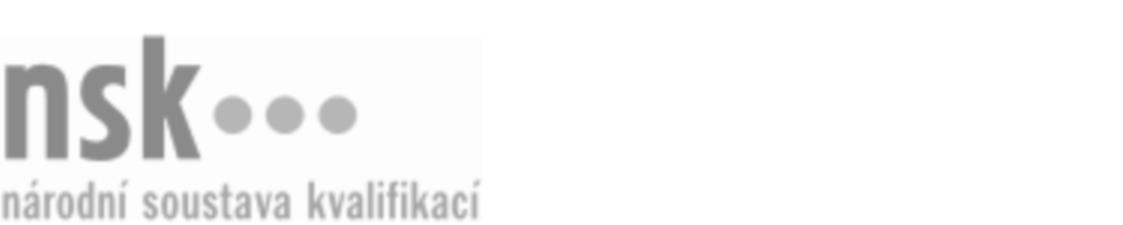 Autorizované osobyAutorizované osobyAutorizované osobyAutorizované osobyAutorizované osobyAutorizované osobyAutorizované osobyAutorizované osobyMontér/montérka mechanických zábran (kód: 69-045-H) Montér/montérka mechanických zábran (kód: 69-045-H) Montér/montérka mechanických zábran (kód: 69-045-H) Montér/montérka mechanických zábran (kód: 69-045-H) Montér/montérka mechanických zábran (kód: 69-045-H) Montér/montérka mechanických zábran (kód: 69-045-H) Montér/montérka mechanických zábran (kód: 69-045-H) Montér/montérka mechanických zábran (kód: 69-045-H) Autorizující orgán:Autorizující orgán:Ministerstvo vnitraMinisterstvo vnitraMinisterstvo vnitraMinisterstvo vnitraMinisterstvo vnitraMinisterstvo vnitraMinisterstvo vnitraMinisterstvo vnitraMinisterstvo vnitraMinisterstvo vnitraMinisterstvo vnitraMinisterstvo vnitraSkupina oborů:Skupina oborů:Osobní a provozní služby (kód: 69)Osobní a provozní služby (kód: 69)Osobní a provozní služby (kód: 69)Osobní a provozní služby (kód: 69)Osobní a provozní služby (kód: 69)Osobní a provozní služby (kód: 69)Povolání:Povolání:Montér mechanických zábranMontér mechanických zábranMontér mechanických zábranMontér mechanických zábranMontér mechanických zábranMontér mechanických zábranMontér mechanických zábranMontér mechanických zábranMontér mechanických zábranMontér mechanických zábranMontér mechanických zábranMontér mechanických zábranKvalifikační úroveň NSK - EQF:Kvalifikační úroveň NSK - EQF:333333Platnost standarduPlatnost standarduPlatnost standarduPlatnost standarduPlatnost standarduPlatnost standarduPlatnost standarduPlatnost standarduStandard je platný od: 21.10.2022Standard je platný od: 21.10.2022Standard je platný od: 21.10.2022Standard je platný od: 21.10.2022Standard je platný od: 21.10.2022Standard je platný od: 21.10.2022Standard je platný od: 21.10.2022Standard je platný od: 21.10.2022Montér/montérka mechanických zábran,  29.03.2024 10:40:50Montér/montérka mechanických zábran,  29.03.2024 10:40:50Montér/montérka mechanických zábran,  29.03.2024 10:40:50Montér/montérka mechanických zábran,  29.03.2024 10:40:50Montér/montérka mechanických zábran,  29.03.2024 10:40:50Strana 1 z 2Strana 1 z 2Autorizované osobyAutorizované osobyAutorizované osobyAutorizované osobyAutorizované osobyAutorizované osobyAutorizované osobyAutorizované osobyAutorizované osobyAutorizované osobyAutorizované osobyAutorizované osobyAutorizované osobyAutorizované osobyAutorizované osobyAutorizované osobyNázevNázevNázevNázevNázevNázevKontaktní adresaKontaktní adresa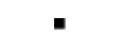 Locksmith Service s.r.o.Locksmith Service s.r.o.Locksmith Service s.r.o.Locksmith Service s.r.o.Locksmith Service s.r.o.Luční 857, 35601 SokolovLuční 857, 35601 SokolovLocksmith Service s.r.o.Locksmith Service s.r.o.Locksmith Service s.r.o.Locksmith Service s.r.o.Locksmith Service s.r.o.Luční 857, 35601 SokolovLuční 857, 35601 SokolovMontér/montérka mechanických zábran,  29.03.2024 10:40:50Montér/montérka mechanických zábran,  29.03.2024 10:40:50Montér/montérka mechanických zábran,  29.03.2024 10:40:50Montér/montérka mechanických zábran,  29.03.2024 10:40:50Montér/montérka mechanických zábran,  29.03.2024 10:40:50Strana 2 z 2Strana 2 z 2